Bewerbungsformular für die Übernahme eines Tieres des Tierheims StrubeliName: 	Vorname: Strasse, Nr.: 	PLZ/Ort: Telefon: 	E-Mail-Adresse: Total Personen im Haushalt: 	Ihr Alter: Kinder: 	Anzahl: 	Alter: Sind alle Familienmitglieder mit der Anschaffung eines Heimtieres einverstanden?	Sind Sie finanziell in der Lage für das Tier zu sorgen (Tierarztkosten etc.)?	Rauchen Sie oder ein anderes Familienmitglied in der Wohnung/Haus?	Sind Sie Berufstätig?		Wenn Ja %: Wie viele Stunden pro Tag wäre ihr Tier allein? Für welche Tierart interessieren Sie sich: Gehegegrösse*: 	Innen- oder Aussenhaltung: *zu Gehegegrösse: Bitte Länge, Breite und Höhe angeben + Foto des Geheges zusammen mit diesem Formular mailen/sendenAb wann (Zeitpunkt) können Sie die Tiere bei sich aufnehmen? Wohnsituation: Wohnung	 Haus	Anzahl Zimmer:  Balkon / m²: 	 Nein Garten / m²: 	Zaun: Miete / Eigentum? 	Bei Miete, schriftl. Einverständnis Vermieter Andere Tiere im Haushalt? Wenn Ja, welche Art: 	Alter: Spezielle Erfahrungen mit folgenden Tieren: Datum: 	Unterschrift ………………………………………………01/2024 KHDigital-Signatur, falls das Formular per E-Mail eingereicht wird: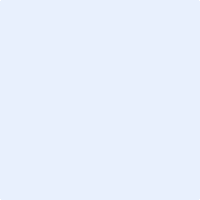 